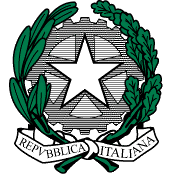 ISTITUTO COMPRENSIVO STATALE “TINA MERLIN” DI BELLUNOSCUOLE INFANZIA - SCUOLE PRIMARIE - SCUOLA SECONDARIA 1° GRADOVia Mur di Cadola,12  - 32100 BELLUNO     Tel.0437931814     C.F. 93049270254www.ictinamerlin.gov.it   -  blic831003@pec.istruzione.it - blic831003@.istruzione.it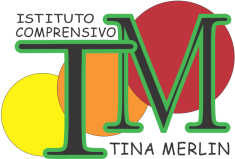 CURRICOLO COMPETENZA CHIAVEIMPARARE A IMPARAREImparare a imparare è l’abilità di perseverare nell’apprendimento, di organizzare il proprio apprendimento anche mediante una gestione efficace del tempo e delle informazioni, sia a livello individuale che in gruppo. Questa competenza comprende la consapevolezza del proprio processo di apprendimento e dei propri bisogni, l'identificazione delle opportunità disponibili e la capacità di sormontare gli ostacoli per apprendere in modo efficace. Questa competenza comporta l’acquisizione, l’elaborazione e l’assimilazione di nuove conoscenze e abilità come anche la ricerca e l’uso delle opportunità di orientamento. Il fatto di imparare a imparare fa sì che i discenti prendano le mosse da quanto hanno appreso in precedenza e dalle loro esperienze di vita per usare e applicare conoscenze e abilità in tutta una serie di contesti: a casa, sul lavoro, nell'istruzione e nella formazione. La motivazione e la fiducia sono elementi essenziali perché una persona possa acquisire tale competenza.Fonti di legittimazione: Raccomandazione del Parlamento Europeo e del Consiglio 18.12.2006                                        Indicazioni Nazionali per il Curricolo 2012                                        Certificazione delle competenze C.M. 3 del 13.02.2015 e relative Linee GuidaSCUOLA PRIMARIASCUOLA PRIMARIASCUOLA PRIMARIASCUOLA PRIMARIACLASSE PRIMACLASSE PRIMACLASSE PRIMACLASSE PRIMACOMPETENZEABILITÀCONOSCENZELIVELLI DI PADRONANZAAcquisire ed interpretare l’informazione.Individuare l’argomento di un testo orale, scritto o di un filmato.Reperire le informazioni da varie fonti  (testi e filmati).Comprendere le informazioni.Rielaborare le informazioni.Utilizzare strategie di memorizzazione con il supporto di canzoni, linguaggio gestuale, immagini e giochi.Strategie di memorizzazione:canzoni,linguaggio gestuale,immagini,giochi.Strumentalità di base (lettura).Organizzazione del testo:titoloillustrazioni.Modalità di ascolto.Ricavare informazioni dall’ascolto di un brano o dalla visione di un filmato.In autonomia leggere semplici e brevi testi cercando di prevedere il contenuto dal titolo e dalle immagini.Riferire in maniera comprensibile l’argomento principale di testi letti,  storie ascoltate e filmati, con domande stimolo dell’insegnante. Individuare collegamenti e relazioni; trasferire in altri contesti.Individuare collegamenti tra testi letti dall’insegnante e filmati con l’esperienza vissuta e le conoscenze possedute.Strategie di base:drammatizzazioneelaborazione graficarole playing, etc.Modalità di ascolto.Rispondere oralmente o con elaborato grafico (disegno) a domande poste dall’insegnante su un testo o filmato.Con l’aiuto dell’insegnante formulare collegamenti con semplici problemi di esperienza. Organizzare il proprio apprendimento, individuando, scegliendo e utilizzando varie fonti e varie modalità di informazione e di formazione (formale, non formale e informale) anche in funzione dei tempi disponibili, delle proprie strategie e del proprio metodo di studio e lavoro.Orientarsi nell’orario scolastico settimanale.Individuare e organizzare il materiale occorrente per l’attività prevista.Semplici strategie di organizzazione del proprio tempo e del proprio lavoro.Materiali  d’uso scolastico e loro funzione (libri, quaderni, penne, colori, etc.).Strategie di memorizzazione:canzoni,linguaggio gestuale,immagini,giochi.Sapersi orientare nell’orario scolastico settimanale con l’aiuto di tabelle, cartelloni, filastrocche, etc.Saper organizzare il materiale d’uso quotidiano  per le diverse attività scolastiche.SCUOLA PRIMARIASCUOLA PRIMARIASCUOLA PRIMARIASCUOLA PRIMARIACLASSE SECONDACLASSE SECONDACLASSE SECONDACLASSE SECONDACOMPETENZEABILITÀCONOSCENZELIVELLI DI PADRONANZAAcquisire ed interpretare l’informazione.Individuare l’argomento di un testo orale, scritto o di un filmato.Reperire le informazioni da varie fonti  (testi e filmati).Comprendere le informazioni.Rielaborare le informazioni.Utilizzare strategie di memorizzazione con il supporto di canzoni, linguaggio gestuale, immagini e giochi.Strategie di memorizzazione:canzoni,linguaggio gestuale,immagini,giochi, poesie,filastrocche,role playing.Strumentalità di base (lettura).Organizzazione del testo:titoloillustrazioni.Modalità di ascolto.Ricavare informazioni dall’ascolto di un brano o dalla visione di un filmato.In autonomia leggere semplici e brevi testi cercando di prevedere il contenuto dal titolo e dalle immagini.Riferire in maniera comprensibile l’argomento principale di testi letti,  storie ascoltate e filmati, con domande stimolo dell’insegnante. Individuare collegamenti e relazioni; trasferire in altri contesti.Individuare collegamenti tra testi letti dall’insegnante e filmati con l’esperienza vissuta e le conoscenze possedute.Strategie di base:drammatizzazioneelaborazione graficarole playing, etc.Modalità di ascolto.Rispondere oralmente o con elaborato grafico (disegno) a domande poste dall’insegnante su un testo o filmato.Con l’aiuto dell’insegnante formulare collegamenti con semplici problemi di esperienza. Organizzare il proprio apprendimento, individuando, scegliendo e utilizzando varie fonti e varie modalità di informazione e di formazione (formale, non formale e informale) anche in funzione dei tempi disponibili, delle proprie strategie e del proprio metodo di studio e lavoro.Orientarsi nell’orario scolastico settimanale.Individuare e organizzare il materiale occorrente per l’attività prevista.Individuare e organizzare lo svolgimento dei compiti assegnati.Mantenere la concentrazione in un’attività per il tempo necessario.Semplici strategie di organizzazione del proprio tempo e del proprio lavoro.Materiali  d’uso scolastico e loro caratteristiche e funzioni (libri, quaderni, penne, colori, etc.).Strategie di memorizzazione.Semplici strategie di controllo dell’attenzione.Essere in grado di orientarsi nell’orario scolastico settimanale.Essere in grado di organizzare il materiale d’uso quotidiano  per le diverse attività scolastiche e il lavoro domestico.Essere consapevole della necessità di mantenere l’attenzione sul compito assegnato.Essere in grado di mantenere la concentrazione per il tempo della consegna, anche su stimolo dell’insegnante.SCUOLA PRIMARIASCUOLA PRIMARIASCUOLA PRIMARIASCUOLA PRIMARIACLASSE TERZACLASSE TERZACLASSE TERZACLASSE TERZACOMPETENZEABILITÀCONOSCENZELIVELLI DI PADRONANZAAcquisire ed interpretare l’informazione.Individuare l’argomento di un testo orale, scritto o di un filmato.Reperire le informazioni da varie fonti (testi, immagini, grafici e tabelle).Comprendere le informazioni.Rielaborare le informazioni.Selezionare le informazioni in base allo scopo (studio).Porsi domande per comprendere meglio il testo.Utilizzare semplici strategie di memorizzazione a livello orale.Strategie di lettura.Strategie di memorizzazione:canzoni,linguaggio gestuale,immagini,giochi,parole chiave,legende.Organizzazione di un testo:titolosezioniparagrafiillustrazioni.Modalità di ascolto.Leggere un testo in modalità di studio avvalendosi anche del titolo e delle immagini.Ricavare e selezionare informazioni da testi, immagini, grafici e tabelle per lo studio con l’aiuto dell’insegnante, dei compagni, del dizionario o altro.Rispondere a domande (a scelta multipla, domande aperte…) rivedendo il testo stesso, utilizzando una lettura selettiva.Individuare le informazioni principali di un testo narrativo/descrittivo/ informativo.Dividere un testo in parti (sequenze, paragrafi, argomenti, parti strutturali).Individuare collegamenti e relazioni; trasferire in altri contesti.Individuare collegamenti tra l’esperienza vissuta e quanto trovato nella fonte.Individuare parole significative che permettano di mettere in relazione più testi.Utilizzare le conoscenze acquisite per risolvere situazioni problematiche o semplici problemi.Applicare strategie di organizzazione delle informazioni.Metodologie e strumenti di organizzazione delle informazioni:schemiscalette,tabelle,legende,sottolineature,parole chiave.Con l’aiuto dell’insegnante formulare collegamenti con semplici problemi di esperienza.Rilevare semplici problemi dall’osservazione di fenomeni di esperienza e formulare ipotesi e strategie risolutive. Costruire elenchi, semplici grafici e tabelle con l’aiuto dell’insegnante.Organizzare il proprio apprendimento, individuando, scegliendo e utilizzando varie fonti e varie modalità di informazione e di formazione (formale, non formale e informale) anche in funzione dei tempi disponibili, delle proprie strategie e del proprio metodo di studio e lavoro.Orientarsi nell’orario scolastico settimanale.Individuare e organizzare il materiale occorrente per l’attività prevista.Suddividere le varie fasi del lavoro in modo progressivo.Individuare e organizzare lo svolgimento dei compiti assegnati.Mantenere la concentrazione in un’attività per il tempo necessario.Strategie di organizzazione del tempo, delle priorità e delle risorse.Materiali  d’uso scolastico e loro caratteristiche e funzioni (libri, quaderni, penne, colori, dizionario, etc.).Strategie di memorizzazione.Semplici strategie di controllo dell’attenzione.Fasi di una procedura di lavoro.Sapersi  orientare nell’orario scolastico settimanale.Saper organizzare il materiale d’uso quotidiano  per le diverse attività scolastiche e il lavoro domestico.Pianificare sequenze di lavoro con l’aiuto dell’insegnante. Mantenere la concentrazione per il tempo della consegna.SCUOLA PRIMARIASCUOLA PRIMARIASCUOLA PRIMARIASCUOLA PRIMARIACLASSE QUARTACLASSE QUARTACLASSE QUARTACLASSE QUARTACOMPETENZEABILITÀCONOSCENZELIVELLI DI PADRONANZAAcquisire ed interpretare l’informazione.Individuare l’argomento di un testo orale, scritto o di un filmato.Reperire le informazioni da varie fonti (testi, immagini, grafici e tabelle).Comprendere le informazioni.Rielaborare le informazioni.Selezionare le informazioni in base allo scopo (studio).Porsi domande per comprendere meglio il testo.Utilizzare semplici strategie di memorizzazione a livello orale.Strategie di lettura.Metodologie e strumenti di ricerca dell’informazione:dizionari,indici,motori di ricerca,atlanti,tabelle.Organizzazione di un testo:titolosezioniparagrafiillustrazioni.Leggere un testo in modalità di studio avvalendosi anche del titolo, delle immagini e della sua struttura (paragrafi, capoversi, frasi).Ricavare e selezionare informazioni da testi, immagini, grafici e tabelle per lo studio con l’aiuto dell’insegnante, dei compagni, del dizionario o altro.Rispondere a domande (a scelta multipla, domande aperte…) rivedendo il testo stesso, utilizzando una lettura selettiva.Individuare le informazioni principali di un testo narrativo/descrittivo/ informativo.Dividere un testo in parti (sequenze, paragrafi, argomenti, parti strutturali).Utilizzare dizionari e schedari bibliografici.Individuare collegamenti e relazioni; trasferire in altri contesti.Individuare collegamenti tra l’esperienza vissuta e quanto trovato nella fonte.Individuare parole significative che permettano di mettere in relazione più testi.Cercare di costruire oralmente un nuovo testo con parole diverse, anche con domande guida.Utilizzare le conoscenze acquisite per risolvere situazioni problematiche o semplici problemi.Metodologie e strumenti di organizzazione delle informazioni:schemiscalette,tabelle,sottolineature,parole chiave,grafici,diagrammi,mappe concettuali.Formulare sintesi di testi non troppo complessi e fare collegamenti tra nuove informazioni e quelle già possedute, con domande stimolo dell’insegnante.Applicare, con l’aiuto dell’insegnante, strategie di studio. Costruire elenchi, semplici grafici e tabelle con l’aiuto dell’insegnante. Saper  rilevare problemi di esperienza, suggerire ipotesi di soluzione, selezionare quelle ritenute più efficaci e metterle in pratica.Organizzare il proprio apprendimento, individuando, scegliendo e utilizzando varie fonti e varie modalità di informazione e di formazione (formale, non formale e informale) anche in funzione dei tempi disponibili, delle proprie strategie e del proprio metodo di studio e lavoro.Orientarsi nell’orario scolastico settimanale.Individuare e organizzare il materiale occorrente per l’attività prevista.Suddividere le varie fasi del lavoro in modo progressivo.Individuare e organizzare lo svolgimento dei compiti assegnati.Mantenere la concentrazione in un’attività per il tempo necessario.Strategie di organizzazione e autoregolazione del tempo, delle priorità e delle risorse.Materiali  d’uso scolastico e loro caratteristiche e funzioni (libri, quaderni, penne, colori, dizionario, strumenti scolastici, etc.).Strategie di memorizzazione.Semplici strategie di controllo dell’attenzione.Fasi di una procedura di lavoro.Pianificare la propria giornata scolastica.Saper organizzare il materiale d’uso quotidiano  per le diverse attività scolastiche e il lavoro domestico.Pianificare sequenze di lavoro con l’aiuto dell’insegnante. Mantenere la concentrazione per il tempo della consegna.Consapevolezza del proprio metodo di studio.Utilizzare strategie di studio  in modo consapevole.Riflettere sugli apprendimenti e sul processo di lavoro cogliendone le criticità.Modalità di decisione riflessiva.Fasi di una procedura di lavoro.Utilizzare strategie proposte dall’insegnante.Riflettere sugli apprendimenti e sul lavoro con la guida dell’insegnante.SCUOLA PRIMARIASCUOLA PRIMARIASCUOLA PRIMARIASCUOLA PRIMARIACLASSE QUINTACLASSE QUINTACLASSE QUINTACLASSE QUINTACOMPETENZEABILITÀCONOSCENZELIVELLI DI PADRONANZAAcquisire ed interpretare l’informazione.Individuare l’argomento di un testo orale, scritto o di un filmato.Reperire le informazioni da varie fonti (testi, immagini, grafici e tabelle).Comprendere le informazioni.Rielaborare le informazioni.Selezionare le informazioni in base allo scopo (studio).Porsi domande per comprendere meglio il testo.Utilizzare semplici strategie di memorizzazione a livello orale.Strategie di lettura.Metodologie e strumenti di ricerca dell’informazione:dizionari,indici,motori di ricerca,atlanti,tabelle.Organizzazione di un testo:titolosezioniparagrafiillustrazioni.Leggere un testo in modalità di studio avvalendosi anche del titolo, delle immagini e della sua struttura (paragrafi, capoversi, frasi).Ricavare e selezionare informazioni da testi, immagini, grafici e tabelle per lo studio con l’aiuto dell’insegnante, dei compagni, del dizionario o altro.Rispondere a domande (a scelta multipla, domande aperte…) rivedendo il testo stesso, utilizzando una lettura selettiva.Individuare le informazioni principali di un testo narrativo/descrittivo/ informativo.Dividere un testo in parti (sequenze, paragrafi, argomenti, parti strutturali).Utilizzare dizionari e schedari bibliografici.Individuare collegamenti e relazioni; trasferire in altri contesti.Individuare collegamenti tra l’esperienza vissuta e quanto trovato nella fonte.Individuare parole significative che permettano di mettere in relazione più testi.Cercare di costruire oralmente un nuovo testo con parole diverse, anche con domande guida.Utilizzare le conoscenze acquisite per risolvere situazioni problematiche o semplici problemi.Metodologie e strumenti di organizzazione delle informazioni:schemiscalette,tabelle,sottolineature,parole chiave,grafici,diagrammi,mappe concettuali.Formulare sintesi scritte di testi non troppo complessi e fare collegamenti tra nuove informazioni e quelle già possedute, con domande stimolo dell’insegnante.Utilizzare strategie di autocorrezione con l’aiuto dei compagni.Applicare, con l’aiuto dell’insegnante, strategie di studio. Costruire elenchi, semplici grafici e tabelle. Saper  rilevare problemi di esperienza, suggerire ipotesi di soluzione, selezionare quelle ritenute più efficaci e metterle in pratica.Organizzare il proprio apprendimento, individuando, scegliendo e utilizzando varie fonti e varie modalità di informazione e di formazione (formale, non formale e informale) anche in funzione dei tempi disponibili, delle proprie strategie e del proprio metodo di studio e lavoro.Orientarsi nell’orario scolastico settimanale.Individuare e organizzare il materiale occorrente per l’attività prevista.Suddividere le varie fasi del lavoro in modo progressivo.Individuare e organizzare lo svolgimento dei compiti assegnati.Mantenere la concentrazione in un’attività per il tempo necessario.Strategie di organizzazione e autoregolazione del tempo, delle priorità e delle risorse.Materiali  d’uso scolastico e loro caratteristiche e funzioni (libri, quaderni, penne, colori, dizionario, strumenti scolastici, etc.).Strategie di memorizzazione.Semplici strategie di controllo dell’attenzione.Pianificare la propria giornata scolastica.Saper organizzare il materiale d’uso quotidiano  per le diverse attività scolastiche e il lavoro domestico.Pianificare sequenze di lavoro con l’aiuto dell’insegnante. Mantenere la concentrazione per il tempo della consegna.Consapevolezza del proprio metodo di studio.Utilizzare strategie di studio in modo consapevole.Riflettere sugli apprendimenti e sul processo di lavoro cogliendone le criticità.Modalità di decisione riflessiva.Fasi di una procedura di lavoro.Utilizzare preferibilmente strategie proposte dall’insegnante e tentarne di nuove.Riflettere sugli apprendimenti e sul lavoro con la guida dell’insegnante.Consapevolezza dei propri punti di debolezza e potenzialità.Identificare strategie comportamentali per potenziare i propri punti di debolezza.Applicare strategie personali coerenti, mirate ed efficaci.Concetto di punti di forza.Concetto di  punti di debolezza.Modalità di decisione riflessiva.Fasi di una procedura di lavoro.Individuare i propri punti di debolezza e scegliere la strategia per superarli con la guida dell’insegnante.Con la guida dell’insegnante pianificare sequenze di lavoro e svolgere compiti semplici in situazioni nuove.